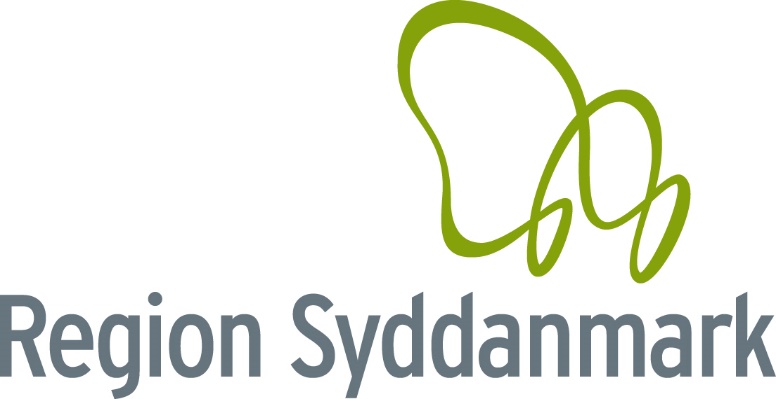 ENTREPRISEKONTRAKT[Indsæt projektnavn]Entreprenør: [Indsættes inden kontraktunderskrift]28.11.2022PARTERNEMellemRegion Syddanmark[Indsæt eventuelt navn på sygehusenhed og dennes adresse]Damhaven 127100 VejleCVR-nr. 29190909(I det følgende benævnt ”Bygherren”)repræsenteret ved [Indsæt titel og navn],der er berettiget til at indgå aftaler på vegne af Bygherren,og medundertegnede[Indsæt navn][Indsæt adresse][Indsæt adresse]CVR-nr. [Indsæt CVR-nr.](I det følgende benævnt ”Entreprenøren”)repræsenteret ved [Indsæt titel og navn],der er berettiget til at indgå aftaler på vegne af Entreprenøren,indgås herved aftale om (idet følgende benævnt ”Entreprisekontrakten”), at Entreprenøren præsterer arbejder, leverancer og ydelser i henhold til nærværende entreprisekontrakt.OPGAVENEntreprisen vedrører [Indsæt projektnavn]. Entreprisen udføres på [Indsæt adresse].Entreprenøren påtager sig entreprisen i henhold til entreprisekontrakten med tilhørende bilag.Entreprisen omfatter desuden koordinering af bygherreleverancer i form af [Indsæt f.eks. løst inventar, IT og kunst.]Entreprenøren skal udføre projektering (entreprenørprojektering) i form af [Beskriv omfanget af entreprenørprojekteringen herunder f.eks. i de enkelte faser]. Entreprenørprojekteringen skal udføres i overensstemmelse med kravene i punkt 3 nedenfor herunder kravene i IKT-specifikationen. Entreprenøren skal deltage i projektgennemgang af Entreprenørens projektering efter afslutningen af hver fase.Entreprenøren skal udarbejde en kvalitetssikringsmanual som løbende skal opdateres og godkendes af Bygherren.Alle ydelser skal, medmindre andet er aftalt, erlægges i en sædvanlig god kvalitet, i overensstemmelse med sædvanlig god praksis i branchen, i overensstemmelse med gældende lovgivning, samt i overensstemmelse med gældende miljø-, arbejdsmiljø-, sundheds- og sikkerhedsforskrifter på tidspunktet for ydelsernes erlæggelse.

Entreprenøren er forpligtet til i forbindelse med egne arbejder at udføre alle arbejder, jf. kravene i bekendtgørelse nr. 110 af 5. februar 2013 ”Projekterendes og rådgiveres pligter mv. efter lov om arbejdsmiljø”, bekendtgørelse nr. 1181 af 15. oktober 2010 ”Samarbejde om sikkerhed og sundhed” med senere ændringer samt bekendtgørelse nr. 2107 af 24. november 2021 ”Bygge- og anlægsarbejder”.AFTALEGRUNDLAGETFor nærværende entreprisekontrakt gælder nedenstående dokumenter i prioriteret rækkefølge. I tilfælde af modstrid mellem dokumenterne gælder indholdet af et højere prioriteret dokument forud for indholdet af et lavere prioriteret dokument. I tilfælde af modstrid mellem dokumenterne i de enkelte punkter gælder indholdet af et højere prioriteret dokument i punktet forud for indholdet af et lavere prioriteret dokument i punktet:Nærværende entreprisekontraktEventuelt protokollat vedrørende endelige kontraktforhandlinger (bilag [Indsæt bilagsnummer])Eventuelle rettelsesblade dateret [Indsæt datoer på rettelsesblade] (bilag [Indsæt bilagsnummer])Den aftalte hovedtidsplan dateret [Indsæt dato] (i det følgende benævnt ”Den aftalte hovedtidsplan”) (bilag [Indsæt bilagsnummer])Udbudsmateriale dateret [Indsæt dato] (i det følgende benævnt ”Udbudsmaterialet”) bestående af følgende dokumenter:Udbudsbekendtgørelse nummer [Indsæt nummer]Udbudsbetingelser, dateret [Indsæt dato]Dokument- og bilagsoversigt, dateret [Indsæt dato]Entreprisekontrakt, dateret [Indsæt dato]Hovedtidsplan (bilag [Indsæt bilagsnummer])AB 18 med Region Syddanmarks tilføjelser, ændringer og præciseringer af [Indsæt dato] (i det følgende benævnt ”AB 18 med Region Syddanmarks tilføjelser, ændringer og præciseringer”) (bilag [Indsæt bilagsnummer])Udbudsprojekt, dateret [Indsæt dato], med de dertil hørende tegninger, beskrivelser og underbilagByggesagsbeskrivelse, dateret [Indsæt dato], med de dertil hørende underbilagTegningsliste, dateret [Indsæt dato], med de dertil hørende tegninger og underbilagProjektspecifik ydelsesbeskrivelse for rådgivning ved entreprise, dateret [Indsæt dato]SAB - særlige arbejdsbeskrivelser, dateret [Indsæt dato], med de dertil hørende underbilag AAB – Almindelige Arbejdsbeskrivelser, dateret [Indsæt dato], med de dertil hørende underbilagIKT-specifikation, dateret [Indsæt dato], med de dertil hørende underbilagTilbudsliste, dateret [Indsæt dato]TAG - Tilbuds- og afregningsgrundlag, dateret [Indsæt dato]PSS – Plan for Sikkerhed og Sundhed, dateret [Indsæt dato]Entrepriseforsikringspolice og -betingelser, dateret [Indsæt dato]Commissioningplan, dateret [Indsæt dato], med det dertil hørende underbilagEntreprenørens tilbud af [Indsæt dato]I det omfang, Entreprenøren i sit tilbud har tilbudt større omfang og/eller bedre kvalitetsniveau end det er krævet af Bygherren i udbudsmaterialet, er Entreprenøren forpligtet til at levere det tilbudte uanset ovenstående rangfølge.Tegninger og beskrivelser supplerer hinanden. En ydelse er således indeholdt i Entreprenørens tilbud, selvom ydelsen kun er angivet ét sted og uanset om udbudsmaterialets eventuelle mængdeangivelser, herunder tilbudslisten, ikke indeholder en specifikation af ydelsen.Hvis der er uoverensstemmelse mellem tegninger og beskrivelser, skal største ydelse leveres, uanset dokumenternes indbyrdes prioritetsstilling.ORGANISERINGBYGHERRENBygherrens tilsyn, jf. AB 18 med Region Syddanmarks tilføjelser, ændringer og præciseringer § 28, er: [Indsæt navn].Bygherren har følgende rådgivere knyttet til opgaven:Bygherrerådgiver[Indsæt navn][Indsæt adresse][Indsæt adresse]CVR-nr. [Indsæt CVR-nr.]Bygherrerådgivers repræsentant er: [Indsæt titel og navn]Telefon: [Indsæt telefonnummer]Mail: [Indsæt mailadresse]Bygherrerådgiver er ikke legitimeret til at indgå aftaler på Bygherrens vegne.Totalrådgiver:[Indsæt navn][Indsæt adresse][Indsæt adresse]CVR-nr. [Indsæt CVR-nr.]Totalrådgivers repræsentant er: [Indsæt titel og navn]Telefon: [Indsæt telefonnummer]Mail: [Indsæt mailadresse]Totalrådgiver optræder som Bygherrens umiddelbare repræsentant i det omfang, Bygherrens interesser ikke varetages af Bygherren selv. Totalrådgiver forestår i samarbejde med Bygherren den administrative organisering og samordning / styring af byggesagen under inddragelse af de i byggesagen involverede parter.Totalrådgiver er ikke legitimeret til at indgå aftaler på Bygherrens vegne.PROJEKTERINGSLEDELSESom projekteringsleder er udpeget: [Indsæt titel, navn, firma]ENTREPRENØRENEntreprenørens repræsentant, jf. AB 18 med Region Syddanmarks tilføjelser, ændringer og præciseringer § 29, er [Indsæt navnet på entreprenørens projektansvarlige], der med bindende virkning kan træffe alle dispositioner på Entreprenørens vegne vedrørende Entreprisekontrakten.Entreprenørens anvendelse af underentreprenører og underrådgivereI det omfang, Entreprenøren har baseret sit tilbud på tredjemands kvalifikationer vedrørende udførelse af konkrete dele af entreprisen, skal disse konkrete dele af entreprisen udføres af den pågældende tredjemand.Hvis Entreprenøren ønsker at anvende andre underentreprenører/rådgivere/underrådgivere, end de der er medtaget i Entreprenørens tilbud, skal disse godkendes af Bygherren, førend bindende aftale med underentreprenør/rådgiver/underrådgiver kan indgås. Bygherrens godkendelse kan kun nægtes, hvis der er saglig begrundelse herfor. Hvis Entreprenøren ønsker at anvende andre underentreprenører/rådgivere/underrådgivere, end de der er medtaget i Entreprenørens tilbud, skal følgene oplysninger om de enkelte underentreprenører/rådgivere/underrådgivere fremsendes til Bygherren:-	Navn på underentreprenøren/rådgiveren/underrådgiveren-	CVR-nr. på underentreprenøren/rådgiveren/underrådgiveren-	Kontaktperson hos underentreprenøren/rådgiveren/underrådgiveren-	Kontaktoplysninger (e-mail og telefonnummer) på kontaktpersonen hos underentreprenøren/rådgiveren/underrådgiverenEntreprenøren er tillige forpligtet til at fremsende oplysninger til Bygherren om navn på underentreprenøren/underrådgiveren, CVR-nr., kontaktperson og kontaktoplysninger på underentreprenører/underrådgivere til Entreprenørens underentreprenører/underrådgivere samt underentreprenører/underrådgivere længere nede i kæden, som er beskæftiget med entreprisen. Oplysninger om underentreprenører/underrådgivere mv. skal senest være fremsendt til Bygherren på det tidspunkt, hvor den pågældende underentreprenør/underrådgiver påbegynder arbejdet på entreprisen.De i forbindelse med nærværende Entreprisekontrakts indgåelse af Bygherren godkendte underentreprenører/rådgivere/underrådgivere kan kun udskiftes under samme forudsætninger som anført vedrørende udskiftning af nøglemedarbejdere, jf. nedenfor, og hvis det dokumenteres, at den nye underentreprenør/rådgiver/underrådgiver som minimum har de samme kvalifikationer og forudsætninger, som den oprindeligt valgte.Entreprenørens nøglemedarbejdereEntreprenøren er i forbindelse med gennemførelsen af entreprisen forpligtet til at anvende følgende nøglemedarbejdere:[Indsæt titel, navn, firma][Indsæt titel, navn, firma][Indsæt titel, navn, firma]De i tilbuddet nævnte nøglemedarbejdere skal være til rådighed for opgaven i nødvendigt omfang og som minimum som angivet i Entreprenørens tilbud.Hvis samarbejdet mellem Entreprenøren og Bygherren efter Bygherrens saglige vurdering ikke fungerer optimalt på grund af en eller flere nøglemedarbejdere hos Entreprenøren, Entreprenørens rådgivere, underentreprenører eller underleverandører, er Bygherren dog berettiget til vederlagsfrit at kræve nøglemedarbejderen/nøglemedarbejderne udskiftet med en ny nøglemedarbejder / nye nøglemedarbejdere. Med henblik på at sikre entreprisens målsætninger, herunder om overholdelse af den aftalte hovedtidsplan, er Entreprenøren efter Bygherrens rimelige anmodning tillige forpligtet til at undersøge muligheden for, at en nøglemedarbejder / nøglemedarbejdere udskiftes med en ny nøglemedarbejder / nye nøglemedarbejdere eller at bemandingen på projektet forøges og/eller forstærkes.De i tilbuddet tilbudte og i Entreprisekontrakten udpegede nøglemedarbejdere kan herudover kun udskiftes, hvis vedkommende skifter job eller på anden vis bliver ude af stand til at varetage funktionen.Eventuelle nye nøglemedarbejdere skal skriftligt godkendes af Bygherren efter forevisning af CV’er. Eventuelle nye nøglemedarbejdere skal som minimum have de samme kvalifikationer og forudsætninger for løsning af opgaven, som de oprindeligt udpegede. Det skal efter påkrav fra Bygherren dokumenteres af Entreprenøren, at eventuelle nye nøglemedarbejder som minimum har de samme kvalifikationer og forudsætninger for løsning af opgaven, som de oprindeligt udpegede. Bygherren er berettiget til vederlagsfrit at afvise eventuelle nye nøglemedarbejdere, hvis de pågældende personer ikke har samme kvalifikationer og forudsætninger for løsning af opgaven, som de oprindeligt udpegede nøglemedarbejdere.Parterne er enige om, at udskiftning af nøglemedarbejdere uden for ovennævnte tilfælde anses som væsentlig misligholdelse af Entreprisekontrakten.TIDSPLANArbejdet skal udføres i overensstemmelse med den aftalte hovedtidsplan.Entreprenøren skal inden for den frist, der er angivet i den aftalte hovedtidsplan, udarbejde en arbejdsplan, der overholder fristerne i den aftalte hovedtidsplan.Arbejdsplanen skal indeholde leveringstidspunktet for alle væsentlige materialer, herunder væsentlige bygherreleverancer.Arbejdsplanen skal tillige indeholde mellemfrist(er) og afleveringsfrist.FRISTER, FORSINKELSE OG BODPARTERNE HAR AFTALT FØLGENDE MELLEMFRIST(ER)Mellemfrist: [Indsæt en præcist og detaljeret beskrivelse af hvad der skal være færdigt på tidspunktet for mellemfristen].Arbejdet i henhold til mellemfristen skal være færdigt: [Indsæt dato].Årsagen til mellemfristen er: [Indsæt begrundelse].Bodsstørrelsen ved overskridelse af mellemfristen er 0,05 % af entreprisesummen pr. arbejdsdag, dog minimum kr. 2.500,- pr. påbegyndt arbejdsdag.Dagbøder er kumulative, hvilket vil sige, at en forsinkelse, der medfører overskridelse af mellemfristen, medfører, at der skal betales dagbod uanset om afleveringsfristen overholdes. Entreprenørens overholdelse af afleveringsfristen giver således ikke Entreprenøren ret til refusion eller nedsættelse af dagboden for overskridelse af mellemfristen.Dagbøder for en mellemfrist kan modregnes i faktureringen.PARTERNE HAR AFTALT FØLGENDE AFLEVERINGSFRISTAfleveringsfrist: [Indsæt dato].Der skal ikke ske aflevering i etaper, og entreprisen skal således afleveres samlet.Bodsstørrelsen ved overskridelsen af afleveringsfristen er 0,1 % af entreprisesummen pr. arbejdsdag, dog minimum kr. 5.000,- pr. påbegyndt arbejdsdag.Ved afleveringsfristen skal alle arbejder være afsluttet og projektet skal være klar til ibrugtagning.Følgende særlige forhold er væsentlige for at Bygherren kan tage byggeriet eller anlægget i brug, jf. AB 18 med Region Syddanmarks tilføjelser, ændringer og præciseringer § 4, stk. 7:[Indsæt forhold] [Indsæt begrundelse for hvorfor forholdet er væsentligt][Indsæt forhold] [Indsæt begrundelse for hvorfor forholdet er væsentligt]Det bemærkes, at påbegyndelse og ophør af Entreprenørens afhjælpningsret- og pligt samt mangel- ansvaret, jf. AB 18 med Region Syddanmarks tilføjelser, ændringer og præciseringer §§ 49 og 55, garantinedskrivning, jf. AB 18 med Region Syddanmarks tilføjelser, ændringer og præciseringer § 9 samt 1- og 5-års gennemgang, jf. AB 18 med Region Syddanmarks tilføjelser, ændringer og præciseringer §§ 56-58, beregnes fra den samlede aflevering uanset om der sker delaflevering og eventuel ibrugtagning. Det betyder, at der kun løber én og ikke to særskilte reklamations- og ansvarsperioder for henholdsvis delaflevering og den samlede aflevering.Uanset om afleveringsfristen overholdes, er Bygherren berettiget til at opkræve dagbod for overskridelse af mellemfrister. Ligeledes vil en overskridelse af mellemfrister og en overskridelse af afleveringsfristen føre til, at Entreprenøren skal betale dagbod for begge fristoverskridelser.Dagbøder for afleveringsfristen kan modregnes i faktureringen.FRIST FOR AFLEVERING AF DOKUMENTATION I FORBINDELSE MED AFLEVERINGENDen dokumentation som Entreprenøren skal aflevere på afleveringsfristen (i det følgende benævnt ”Aftalt afleveringsdokumentation”) er følgende:”Som udført” BIM-modeller, tegninger, diagrammer og beskrivelser af alle arbejder der er projekteret af Entreprenøren som entreprenørprojektering.”Som udført”-dokumentation afleveres i henhold til IKT-specifikationen afsnit 07.02 ”Som udført-materiale”, afsnit 07.03 ”Aflevering til drift – dokumentation” og afsnit 07.04 ”Aflevering til drift – data”.Samlet kvalitetssikringsdokumentation for projektet.Dokumentation for funktionsafprøvninger / dokumentation for gennemført commissioning proces.Drifts- og vedligeholdelsesmateriale for alle arbejder, som overdrages til Bygherren ved afleveringen eller ved ibrugtagning af de enkelte arbejder.Entreprenøren skal indregne tid til instruktion af Bygherren på pladsen ved ibrugtagning.Parterne er enige om, at samlet og komplet Aftalt afleveringsdokumentation repræsenterer en værdi på 5 % af entreprisesummen, og Entreprenøren har derfor indregnet aflevering af samlet og komplet Aftalt afleveringsdokumentation i sit tilbud. Entreprenøren er således blevet betalt for at tilsikre, at der på afleveringstidspunktet foreligger samlet og komplet dokumentation (og dermed ikke alene næsten komplet dokumentation). Parterne er derfor enige om, at Bygherren er berettiget til at tilbageholde 5 % af entreprisesummen indtil samlet og komplet Aftalt afleveringsdokumentation foreligger. Parterne er tillige enige om, at hvis Entreprenøren ikke formår at aflevere samlet og komplet Aftalt afleveringsdokumentation, skal Bygherren ikke betale de sidste 5 % af entreprisesummen, og entreprisesummen fastsættes således endeligt til 95 % af entreprisesummen, jf. punkt 7 nedenfor.FRIST FOR LØBENDE AFLEVERING AF DOKUMENTATIONKvalitetssikringsdokumentation og dokumentation for funktionsafprøvninger / gennemført commissioning proces skal afleveres løbende, således Bygherren og/eller Bygherrens tilsyn har mulighed for at anvende kvalitetssikringsdokumentation og dokumentation for funktionsafprøvninger / gennemført commissioning proces i forbindelse med det løbende tilsyn. Når Entreprenøren fremsender en faktura til Bygherren, skal Entreprenøren senest samtidig fremsende kvalitetssikringsdokumentation og dokumentation for funktionsafprøvninger / gennemført commissioning proces for det arbejde som fakturaen omfatter. Hvis kvalitetssikringsdokumentation og dokumentation for funktionsafprøvninger / gennemført commissioning proces ikke afleveres løbende, jf. ovenfor, er Bygherren berettiget til, at foretage tilbagehold i betalinger til Entreprenøren. Bygherren er berettiget til at tilbageholde 10 % af en faktura, indtil Bygherren har modtaget kvalitetssikringsdokumentation og dokumentation for funktionsafprøvninger / gennemført commissioning proces for det arbejde som fakturaen omfatter. Entreprenøren er desuden forpligtet til at betale Bygherren for det merarbejde og de udgifter som Bygherren påføres, hvis Entreprenøren ikke afleverer kvalitetssikringsdokumentation og dokumentation for funktionsafprøvninger / gennemført commissioning proces løbende, jf. ovenfor. Parterne er enige om, at dokumentation for funktionsafprøvninger / gennemført commissioning proces først skal afleveres løbende fra det tidspunkt, hvor funktionsafprøvninger / commissioning proces gennemføres.ENTREPRISESUMBygherren forpligtiger sig til at betale Entreprenøren følgende beløb for entreprisens kontraktmæssige udførelse:Entreprisesum jf. Entreprenørens tilbud	[Indsæt beløb] kr.Evt. fradrag eller tillæg	[Indsæt beløb] kr.Entreprisesum ekskl. moms	[Indsæt beløb] kr.Moms	[Indsæt beløb] kr.Entreprisesum inkl. moms	[Indsæt beløb] kr.Skriver kroner [Skriv entreprisesummen inkl. moms med bogstaver].Entreprisesummen er beregnet eksklusive posten/posterne ”[Indsæt beskrivelse af post/poster f.eks. enhedspriser med stipuleret mængde]” i tilbudslisten, da tillægsposten/tillægsposterne alene kommer til udbetaling i det omfang, ydelser inkluderet i tilbudslistens punkt/punkter ”[Indsæt punkt/punkter og beskrivelse af post/poster f.eks. enhedspriser med stipuleret mængde] bestilles af Bygherren. Ydelserne i posten/posterne ”[Indsæt beskrivelse af post/poster f.eks. enhedspriser med stipuleret mængde]” kan af bygherren indtil aflevering bestilles til de i tilbudslisten tilbudte priser.Entreprisesummen er fast pris for den del af arbejdet, der udføres inden 12 måneder fra tilbudsdagen(fastprisperioden).For den del af arbejdet, der udføres efter 12 måneder fra tilbudsdagen, reguleres prisen efterDanmarks Statistiks ”Byggeomkostningsindeks for boliger i alt”. Indeksreguleringen opgøres efter ændringen i indekset fra 6 måneder efter tilbudsdagen til udførelsestidspunktet, der anses for at være midten af den periode, hvori de berørte arbejder er udført, idet indekset på de nævnte tidspunkter om nødvendigt beregnes ved lineær interpolation.Reguleringen foretages når der er sket offentliggørelse af det indeks der er relevant for reguleringen, jf. ovenfor, og på grundlag af en dokumenteret opgørelse fra Entreprenøren.UDBETALING AF ENTREPRISESUMEfter skriftlig anmodning til Bygherren har Entreprenøren én gang hver måned ret til betaling. Ved Entreprenørens skriftlige anmodning forstås, fremsendelse af behørig elektronisk faktura. I øvrigt sker betaling i henhold til AB 18 med Region Syddanmarks tilføjelser, ændringer og præciseringer § 36.Fakturaer skal fremsendes af Entreprenøren direkte til Bygherren. Fakturaer fremsendes så de modtages af Bygherren mellem den 1. og den 5. i måneden efter udførelsen. Hvis en faktura modtages efter den 5. i måneden efter udførelsen, betragtes fakturaen først som afsendt/fremsat den 1. i den efterfølgende måned, og betalingsfristen udskydes i overensstemmelse hermed/fastsættes på grundlag heraf.Fakturering skal ske under overholdelse af lov om offentlige betalinger mv. (lovbekendtgørelse nr. 798 af 28. juni 2007 om offentlige betalinger mv. med senere ændringer) og de regler, der er udstedt eller udstedes med hjemmel i loven. Ved fremsendelse af elektronisk faktura henvises til www.virk.dk.Betalingsfristen for Entreprenørens fakturaer er 30 dage efter at Bygherren har modtaget fyldestgørende faktura.Fakturaen skal stiles til:Region SyddanmarkDamhaven 127100 VejleFakturaen skal være påført:-	Fakturamodtagerens EAN-nr.-	Fakturamodtagerens personreference-	Fakturamodtagerens sagsnummerI forbindelse med fakturering skal:-	Kontraktbeløb faktureres på særskilt faktura-	Ændringsarbejde faktureres på særskilt faktura (1 faktura pr. aftaleseddel)-	Indeksregulering faktureres på særskilt fakturaVed fakturering skal følgende fremgå af fakturaen:-	Kontraktsum-	Udført i alt-	Tidligere faktureret-	Månedens a conto-	KontraktsaldoDe sidste 5 % af entreprisesummen kan først kræves betalt af Bygherren, når mangelafhjælpning, jf. afleveringsprotokollen, er fuldendt og komplet (dvs. at alle mangler er udbedret), og når Aftalt afleveringsdokumentation er afleveret.Fakturering af indeksregulering foretages 5 arbejdsdage efter at Bygherren har modtaget den dokumenterede opgørelse fra Entreprenøren vedrørende indeksregulering.SIKKERHEDSSTILLELSEEntreprenøren stiller sikkerhed for opfyldelse af sine forpligtelser over for Bygherren senest 8 arbejdsdage efter, at Entreprisekontrakten er indgået. Entreprenøren stiller sikkerhed i henhold til AB 18 med Region Syddanmarks tilføjelser, ændringer og præciseringer § 9. Entreprenørens sikkerhedsstillelse skal udformes i overensstemmelse med det til AB 18 med Region Syddanmarks tilføjelser, ændringer og præciseringer vedlagte paradigme for sikkerhedsstillelse (bilag 2 til AB 18 med Region Syddanmarks tilføjelser, ændringer og præciseringer).Den i AB 18 med Region Syddanmarks tilføjelser, ændringer og præciseringer § 9 omtalte sikkerhed er beregnet til kr. [Indsæt beløb].ANSVAREntreprenøren er ansvarlig i overensstemmelse med AB 18 med Region Syddanmarks tilføjelser, ændringer og præciseringer.FORSIKRINGDer henvises til AB 18 med Region Syddanmarks tilføjelser, ændringer og præciseringer § 11 og § 54.Bygherren har tegnet all-risk forsikring inkl. brand- og stormskadeforsikring. Kopi af den af Bygherren tegnede all-risk forsikring inkl. brand- og stormskadeforsikring fremgår af udbudsmaterialet. Bygherren og Entreprenøren er enige om, at den af Bygherren tegnede forsikring opfylder kravene i AB 18 med Region Syddanmarks tilføjelser, ændringer og præciseringer § 11. Forsikringens selvrisiko påhviler Entreprenøren.Entreprenøren og eventuelle underentreprenører skal overholde vilkårene i den tegnede forsikring, ligesom Entreprenøren og eventuelle underentreprenører skal overholde sædvanlige standarder, krav og vejledninger i forbindelse med udførelse af arbejdet, herunder f.eks. i forhold til udførelse af varmt arbejde.Entreprenøren og eventuelle underentreprenører skal have sædvanlig erhvervs- og produktansvarsforsikring. Entreprenørens og underentreprenørenes erhvervs- og produktansvarsforsikring skal i hele entrepriseperioden holdes i kraft.Entreprenørens erhvervs- og produktansvarsforsikring skal tegnes med dækningssummer på minimum 10 mio. kr. pr. kalenderår for person- og tingskade.Forsikringen skal tegnes i et anerkendt forsikringsselskab.PROJEKT- OG/ELLER PROCESOPTIMERINGEREntreprenøren er berettiget, men ikke forpligtet til at foreslå projekt- og/eller procesoptimeringer. Hvis Entreprenøren foreslår projekt- og/eller procesoptimeringer, der medfører omprojektering, skal Entreprenøren i sine beregninger af projekt- og/eller procesoptimeringerne indregne alle omkostninger til dækning af Entreprenørens udgifter i forbindelse med omprojekteringen og anslå alle omkostninger til dækning af Bygherrens udgifter i forbindelse med omprojekteringen, herunder omkostninger til Entreprenørens og Bygherrens rådgivere. Bygherren træffer på baggrund af oplysningerne fra Entreprenøren beslutning om, hvorvidt Bygherren ønsker projekt- og/eller procesoptimeringerne gennemført. Entreprenøren er ikke berettiget til betaling for foreslåede projekt- og/eller procesoptimeringer som Bygherren ikke ønsker gennemført.INFORMATIONS- OG KOMMUNIKATIONTEKNOLOGI (IKT)IKT-ydelser skal leveres af Entreprenøren i henhold til IKT-specifikationen.Entreprenøren er ansvarlig for, at den fælles digitale platform anvendes af Entreprenørens eventuelle tekniske rådgivere og underentreprenører, der er tilknyttet byggesagen, som arbejdssted til arkivering og udveksling af ajourførte tegninger og dokumenter.OPHAVSRETBygherren erhverver en royaltyfri, ikke eksklusiv og uigenkaldelig brugsret til projektmateriale fra Entreprenøren, som er beskyttet af immaterielle rettigheder, herunder ophavs-, patent-, varemærke-, design-, og brugsmodelrettigheder samt rettigheder efter markedsføringsloven.Projektmateriale kan eksempelvis være beskrivelser, arbejdstegninger, tekniske tegninger, BIM-modeller og enhver form for dokumentation, herunder drifts- og vedligeholdelsesdokumentation, men omfatter i øvrigt alt materiale, som Bygherren modtager fra Entreprenøren.Det overordnede formål med Bygherrens brugsret er at sikre Bygherren en uafhængighed af Entreprenøren. Bygherrens brugsret er tidsmæssigt, geografisk og kvantitativt ubegrænset. Kvalitativt omfatter brugsretten enhver brug i forbindelse med projektet og det færdige byggeri/anlæg. Bygherren kan eksempelvis benytte projektmaterialet undervejs i projektet og i forbindelse med vedligeholdelse og videreudvikling af samt tilbygning til det færdige byggeri/anlæg.Bygherren har desuden ret til at foretage ændringer i projektmaterialet, eksempelvis i forbindelse med vedligeholdelse og videreudvikling af det færdige byggeri/anlæg. Entreprenøren er ikke ansvarlig for nogen form for ændring af projektmaterialet, som er foretaget af Bygherren.Bygherren har ret til at lade tredjemand, der bistår Bygherren i forbindelse med projektet og det færdige byggeri/anlæg, benytte projektmaterialet og foretage ændringer på samme måde som Bygherren. Andre tredjemænd har også ret til at benytte projektmaterialet på samme måde som Bygherren, herunder i forbindelse med afgivelse af tilbud på Bygherrens udbud af ydelser i relation til det færdige byggeri/anlæg.Bygherren og tredjemand har tavshedspligt med hensyn til projektmaterialet i overensstemmelse med almindelige regler. Tavshedspligten kan dog ikke på nogen måde begrænse brugsretten i henhold til nær- værende punkt.Entreprenøren garanterer, at tredjeparts eventuelle rettigheder til projektmaterialet er klareret, således at Bygherren erhverver brugsret til projektmaterialet som anført.Entreprenøren skal skadesløsholde Bygherren for ethvert krav, der måtte opstå som følge af, at tredjeparts rettigheder ikke er tilstrækkeligt klareret.Brugsretten i henhold til nærværende punkt opstår i takt med, at projektmaterialet kommer i Bygherrens besiddelse, herunder når Bygherren har modtaget projektmaterialet digitalt. Ved Entreprisekontraktens ophør bevarer Bygherren brugsretten, medmindre der er tale om ophør på grund af Entreprenørens berettigede ophævelse.ARBEJDSTAGERRETTIGHEDER, CSR, FORBUD MOD RUSSISK EJERDELTAGELSE MV. OG ETABLERING I SKATTELYLANDEGENERELTRegion Syddanmark ønsker, at udførelsen af entreprisen sker under overholdelse af principperne i FN's Global Compact initiativ herunder FN’s deklaration om menneskerettigheder, ILO’s deklaration om arbejdstagerrettigheder, Rio deklarationen om miljø og udvikling og FN’s konvention mod korruption.Entreprenøren forpligter sig ved opfyldelsen af entreprisen således til at sikre overholdelsen af principperne i FN's Global Compact initiativ vedrørende menneskerettigheder, arbejdstagerrettigheder, miljø og antikorruption, og Entreprenøren forpligter sig således til at overholde følgende principper:MenneskerettighederVirksomheder bør:støtte og respektere beskyttelsen af internationalt proklamerede menneskerettigheder inden for virksomhedens indflydelsesområde, ogsikre sig, at de ikke medvirker til krænkelse af menneskerettighederne.ArbejdstagerrettighederVirksomheder bør:opretholde frihed til organisering og anerkende arbejdstagernes ret til kollektive forhandlinger, ogstøtte udryddelse af alle former for tvangsarbejde, ogstøtte afskaffelse af børnearbejde, ogeliminere diskrimination i arbejds- og ansættelsesforholdMiljøVirksomheder bør:støtte en forsigtighedstilgang til miljømæssige udfordringer, ogtage initiativer til at fremme større miljømæssig ansvarlighed, ogtilskynde udvikling og udbredelse af miljøvenlige teknologierAntikorruptionVirksomheder bør:modarbejde alle former for korruption, herunder afpresning og bestikkelseARBEJDSKLAUSULKravEntreprenøren skal sikre, at ansatte hos Entreprenøren og eventuelle underentreprenører, som medvirker til at opfylde Entreprisekontrakten i Danmark, er sikret løn (herunder særlige ydelser), arbejdstid og andre arbejdsvilkår, som ikke er mindre gunstige end dem, der gælder for arbejde af samme art i henhold til en kollektiv overenskomst indgået af de inden for det pågældende faglige område mest repræsentative arbejdsmarkedsparter i Danmark, og som gælder på hele det danske område. Entreprenøren skal sikre, at de ansatte, herunder ansatte hos eventuelle underentreprenører, får oplysninger om de gældende arbejdsvilkår. KontrolBygherren kan til enhver tid udbede sig relevant dokumentation for, at løn- og arbejdsvilkår for arbejdstagerne lever op til forpligtelsen fastsat i arbejdsklausulen. Bygherren kan kræve, at Entreprenøren – efter skriftligt påkrav herom – inden for 10 arbejdsdage fremskaffer relevant dokumentation såsom løn- og timesedler, lønregnskab og ansættelseskontrakter fra såvel egne som eventuelle underentreprenørers arbejdstagere. Bygherren kan forlange, at der udleveres udtræk pr. medarbejder fra E-indkomst med en oversigt over entreprenørens indbetalte A-skat for de pågældende medarbejdere. For medarbejdere, hvor oplysningerne indberettes til andre landes skattemyndigheder, kan tilsvarende oplysninger kræves udleveret.Det påhviler Entreprenøren at sikre, at Bygherren har ret til fuldstændig indsigt i ansættelsesvilkårene, herunder i forhold til underentreprenørers ansatte.Bygherren kan til brug for sin vurdering af, om Entreprenøren og underentreprenører har overholdt klausulen, søge rådgivning hos relevante arbejdsgiver- og/eller arbejdstagerorganisationer. Dokumentationen fra Entreprenøren kan efter omstændighederne i øvrigt give anledning til at Bygherren videregiver dokumentationen til andre myndigheder, f.eks. SKAT, Arbejdstilsynet og/eller Politiet. SanktionerHvis Entreprenøren ikke overholder sine forpligtelser i medfør af arbejdsklausulen, kan Bygherren kræve at Entreprenøren bringer forholdene i orden inden 10 arbejdsdage.Kan Entreprenøren ikke inden fristens udløb dokumentere, at forholdene er bragt i overensstemmelse med arbejdsklausulens krav, er Bygherren fra fristens udløb berettiget til en bod på 0,1 % af entreprisesummen pr. arbejdsdag, hvor arbejdsklausulen ikke er overholdt. Samme bod kan Bygherren inden for samme frist pålægge Entreprenøren, såfremt Entreprenøren ikke efterkommer Bygherrens krav om dokumentation.Bodsbeløb kan modregnes i betaling af vederlag til Entreprenøren.Hvis det i det arbejdsretlige system afgøres, at Entreprenøren ikke har overholdt sine forpligtelser i medfør af arbejdsklausulen, og arbejdstagerne, hvis arbejdsklausulen havde været overholdt, ville have haft krav på yderligere løn m.v., kan bygherren tilbageholde vederlag til Entreprenøren med henblik på betaling af det beløb, som Entreprenøren er blevet pålagt at betale til arbejdstagerne.Manglende overholdelse af klausulen kan herudover i øvrigt, f.eks. ved gentagne alvorlige overtrædelser, efter omstændighederne udgøre væsentlig misligholdelse og medføre ret til hel eller delvis ophævelse af Entreprisekontrakten. Opkrævning af bod afskærer ikke Bygherren fra at ophæve Entreprisekontrakten på et senere tidspunkt, såfremt misligholdelsen fortsætter eller der konstateres nye overtrædelser.UdbudskarantæneEntreprenørens manglende overholdelse af sine kontraktmæssige forpligtelser i medfør af arbejdsklausulen er at betragte som en forsømmelse i forbindelse med udøvelsen af Entreprenørens erhverv, jf. udbudslovens § 137, stk. 1, nr. 3.Om en konstateret fejl kan anses for en "alvorlig forsømmelse" i udbudslovens forstand, vil bero på den adfærd, som Entreprenøren har udvist, herunder om misligholdelsen beror på hensigt eller uagtsomhed af en vis alvor hos Entreprenøren.Konstateringen af, om Entreprenøren har begået en alvorlig forsømmelse ved manglende overholdelse af sine kontraktmæssige forpligtelser i medfør af arbejdsklausulen, vil ske ved en konkret og individuel vurdering af den af Entreprenøren udviste uagtsomhed. Konstateringen heraf forudsætter ikke, at der foreligger en retskraftig dom eller lignende grundlag.Såfremt Bygherren konstaterer, at Entreprenøren ved misligholdelse af sine kontraktmæssige forpligtelser vedrørende arbejdsklausulen har begået en alvorlig forsømmelse, kan Bygherren udelukke Entreprenøren fra at deltage i fremtidige udbudsforretninger, som Bygherren afholder. Bygherren forbeholder sig herudover ret til at informere andre ordregivende myndigheder om den af Entreprenøren begåede "alvorlige forsømmelse”.LÆRLINGE- OG UDDANNELSESKLAUSULEntreprenøren skal sikre, at mindst 6 % af de årsværk (1 årsværk svarer til 1924 arbejdstimer inkl. ferie, sygdom, skoleophold mv.), der anvendes til at opfylde Entreprisekontrakten, besættes med en eller flere praktikanter, elever og/eller lærlinge (herefter benævnt "praktikanter"). En praktikant er en arbejdstager, med hvem Entreprenøren eller dennes underentreprenører indgår eller har indgået en uddannelsesaftale. Uddannelsesaftalen skal indgås som led i et uddannelsesforløb, som praktikanten følger, og skal være rettet mod, at praktikanten opnår personlige, sociale og faglige kvalifikationer, som understøtter praktikantens uddannelsesforløb, og som giver grundlag for beskæftigelse på arbejdsmarkedet. Uddannelsesforløb i medfør af lovbekendtgørelse nr. 606 af 24. maj 2019 om forberedende grunduddannelse og lovbekendtgørelse nr. 51 af 22. januar 2020 om erhvervsuddannelser anses at opfylde ovenstående krav til uddannelsesforløb. Entreprenøren eller dennes underentreprenører kan indgå uddannelsesaftaler om uddannelsesforløb i medfør af andre tilsvarende uddannelsesordninger i EU/EØS, herunder med elever fra andre EU/EØS-lande, som opfylder ovenstående krav til et uddannelsesforløb. Entreprenøren kan vælge at beskæftige en eller flere praktikanter i en kortere periode, forudsat at det samlede antal arbejdstimer, som udføres af praktikanter, svarer til beskæftigelse af mindst 6 % af de årsværk, der anvendes til at opfylde Entreprisekontrakten, i Entreprisekontraktens løbetid. Entreprenøren kan opfylde sin forpligtelse til at beskæftige praktikanter ved at overføre en (eller flere) praktikant(er), som ved Entreprisekontraktens indgåelse er ansat hos Entreprenøren til det arbejde, som Entreprisekontrakten omhandler. Såfremt opgavens omfang efter Entreprisekontrakten indgåelse nedsættes betydeligt, reguleres det krævede antal årsværk praktikanter tilsvarende.Såfremt Entreprenøren i modsat fald må afskedige medarbejdere, kan Region Syddanmark tillade, at Entreprenøren overfører andre medarbejdere end praktikanter til at varetage opfyldelsen af Entreprisekontrakten, selv om det medfører, at kravet om beskæftigelse af praktikant(er) ikke kan opfyldes.Forpligtelsen til at beskæftige praktikant(er) bortfalder, hvis Entreprenøren ikke er i stand til at finde en praktikant (eller praktikanter), som ønsker at indgå i en uddannelsesaftale med virksomheden. Forpligtelsen bortfalder dog kun, hvis Entreprenøren kan dokumentere,at der i rimeligt omfang er annonceret efter praktikanter på www.praktikpladsen.dk eller foretaget en passende annoncering i et andet EU/EØS-land, ogat en teknisk skole eller tilsvarende skole eller anden relevant myndighed i et andet EU/EØS-land efter konkret henvendelse fra Entreprenøren ikke har set sig i stand til at formidle en praktikant til ansættelse.Hvis Entreprenøren ikke kan godkendes som praktikvirksomhed på grund af forhold, der ikke kan afhjælpes uden væsentlig ulempe for Entreprenøren, kan Entreprenøren efter samtykke fra Region Syddanmark vælge at opfylde kravet om beskæftigelse af praktikant(er) ved at besætte stillingen med et tilsvarende antal ledige, der skal i virksomhedspraktik som led i afklaring eller opkvalificering, eller som er omfattet af en lignende ordning for ledige i et andet EU/EØS-land (herefter også benævnt "praktikant"). Såfremt kommunen eller anden relevant myndighed i et andet EU/EØS-land efter konkret henvendelse fra Region Syddanmark ikke har set sig i stand til at formidle en eller flere praktikant(er) til ansættelse, bortfalder Entreprenørens forpligtelse til at beskæftige praktikant(er).Entreprenøren skal på Region Syddanmarks anmodning dokumentere, at kravet om beskæftigelse af praktikant(er) er opfyldt.Entreprenøren skal give meddelelse til Region Syddanmark, hvis en stilling, som skal besættes med en praktikant, ikke har kunnet besættes i en periode på mere end 8 uger.Hvis der opstår uenighed om, hvorvidt Entreprenørens manglende beskæftigelse af en eller flere praktikant(er) er berettiget, kan Region Syddanmark forlange en uddybende redegørelse fra Entreprenøren. Hvis Region Syddanmark herefter fortsat finder Entreprenørens handling uberettiget, kan Region Syddanmark meddele Entreprenøren, at den manglende beskæftigelse af en eller flere praktikant(er) vil blive betragtet som misligholdelse af Entreprisekontrakten. Sker der herefter fortsat misligholdelse af Entreprisekontrakten, er Region Syddanmark berettiget til efter påkravat kræve en bod på DKK 5.000 pr. påbegyndt uge pr. manglende årsværk praktikant, som Entreprenøren efter nærværende klausul er forpligtet til at beskæftige, indtil Entreprenøren har afleveret behørig dokumentation, jf. punkt 15.3.2, 15.3.3 og 15.3.4 ellerat ophæve entreprisekontrakten som misligholdt efter de bestemmelser, som er fastlagt i AB 18 med Region Syddanmarks tilføjelser, ændringer og præciseringer §§ 59 og 63.Hvis Entreprenøren ikke opfylder sin pligt til at give meddelelse om manglende beskæftigelse af en eller flere praktikanter eller til at dokumentere, at kravet om beskæftigelse af praktikant(er) er opfyldt, kan Region Syddanmark meddele Entreprenøren, at dette betragtes som misligholdelse af Entreprisekontrakten.Sker der herefter fortsat misligholdelse af Entreprisekontrakten, er Region Syddanmark berettiget til efter påkravat kræve en bod på DKK 5.000 pr. påbegyndt uge pr. manglende årsværk praktikant, som Entreprenøren efter nærværende klausul er forpligtet til at beskæftige, indtil Entreprenøren har af- leveret behørig dokumentation, jf. denne klausuls punkt 15.3.2, 15.3.3 og 15.3.4 ellerat ophæve entreprisekontrakten som misligholdt efter de bestemmelser, som er fastlagt i AB 18 med Region Syddanmarks tilføjelser, ændringer og præciseringer.Såfremt det ved aflevering af opgaven/afslutning af Entreprisekontrakten kan konstateres at Entreprenøren ikke fuldt ud har beskæftiget det krævede antal årsværk praktikant(er), pålægges Entreprenøren en bod svarende til DKK 100.000 pr. manglende årsværk praktikant. Såfremt Entreprenøren mangler at beskæftige 0,5 årsværk praktikant(er) ifalder denne altså en bod på DKK 50.000.VEJLEDNING TIL ENTREPRENØREN VED BESKÆFTIGELSE AF PRAKTIKANTERI forbindelse med entreprisekontraktens udførelse skal Entreprenøren godtgøre, at det krævede antal praktikanter er beskæftiget på den aktuelle opgave. Dette sker ved udarbejdelse og vedligeholdelse af en:PraktikplanSamtidig med fremlæggelse af arbejdsplan skal Entreprenøren fremlægge en praktikplan for beskæftigelse af praktikanter på opgavenPå byggemøder/projektmøder oplyser Entreprenøren antallet af aktuelt beskæftigede praktikanter som er en særskilt del af den samlede bemanding, og dette noteres af byggelederen/projektlederen i referatet med navns nævnelseUnder udførelsen opdaterer Entreprenøren løbende praktikplanen, når der sker ændringer i bemandingen på opgavenPraktikplanens opfyldelse følges løbende på byggemøder/projektmøder, og håndtering af eventuelle afvigelser aftales i overensstemmelse med kontraktklausulens bestemmelser vedr. sanktioner mv.Praktikplanen skal principielt udformes som nedenstående fiktive eksempel:Bygherre: Region SyddanmarkProjekt: XXXEntreprise: XXXEntreprenør: XXXAftalt krævede årsværk praktikanter beskæftiget på opgaven: 2,6 årsværk praktikanterOmregnet til månedlige fuldtidsstillinger: 2,6 årsværk praktikanter x entreprisens længde i måneder (her 12 måneder) = 31 månedlige fuldtidsstillinger for praktikanterEn måned kan der være 2,5 praktikanter beskæftigede ved, at 2 praktikanter er tilknyttet opgaven hele måneden og 1 praktikant fx først tilknyttes opgaven fra midten af måneden.RUT-REGISTRETHvis en virksomhed udfører midlertidige opgaver i Danmark, har virksomheden pligt til at lade sig registrere i Registret for Udenlandske Tjenesteydere, i daglig tale kaldet RUT-registret. Det påhviler Entreprenøren at sikre, at forpligtelsen til anmeldelse til RUT-registret overholdes. Entreprenørens forpligtelse vedrører også eventuelle underentreprenører og rådgivere. På opfordring fra Bygherren skal Entreprenøren inden 2 arbejdsdage dokumentere, at den påkrævede anmeldelse til RUT-registret er sket.FORBUD MOD RUSSISK EJERDELTAGELSE MV.Entreprenøren har over for Region Syddanmark erklæret på tro og love, at Entreprenøren ikke er omfattet af artikel 5k, stk. 1, i forordning (EU) nr. 833/2014 (som indsat ved ændringsforordning nr. 2022/576, artikel 1, nr. 23).Entreprenøren forpligter sig til straks at oplyse Region Syddanmark, hvis Entreprenøren er eller senere måtte blive omfattet af artikel 5k, stk. 1, i forordning (EU) nr. 833/2014.Hvis det kan konstateres, at Entreprenøren er omfattet af artikel 5k, stk. 1, i forordning (EU) nr. 833/2014, betragtes det som væsentlig misligholdelse af Entreprisekontrakten, hvilket giver Region Syddanmark ret til at ophæve Entreprisekontrakten.Ovennævnte bestemmelser finder tilsvarende anvendelse for Entreprenørens underentreprenører, leverandører eller enheder, som Entreprenøren baserer sig på i henhold til udbudslovens § 144 og § 145, hvis de tegner sig for mere end 10 % af kontraktværdien.ETABLERING I SKATTELYLANDE (UDBUDSLOVENS § 134 A)Entreprenøren har over for Region Syddanmark erklæret på tro og love, at Entreprenøren ikke er etableret i et land, der er optaget på EU-listen over ikkesamarbejdsvillige skattejurisdiktioner og ikke har tiltrådt WTO’s Government Procurement Agreement eller øvrige handelsaftaler, der forpligter Danmark til at åbne markedet for offentlige kontrakter for tilbudsgivere etableret i det pågældende land.Hvis det kan konstateres, at Entreprenøren er etableret i et land, der er optaget på EU-listen over ikkesamarbejdsvillige skattejurisdiktioner og ikke har tiltrådt WTO’s Government Procurement Agreement eller øvrige handelsaftaler, der forpligter Danmark til at åbne markedet for offentlige kontrakter for tilbudsgivere etableret i det pågældende land, betragtes det som væsentlig misligholdelse af Entreprisekontrakten, hvilket giver Region Syddanmark ret til at ophæve Entreprisekontrakten.OPSIGELSE AF ENTREPRISEKONTRAKTENOPSIGELSE VED UDEN VIRKNINGI henhold til lov om Klagenævnet for Udbud med videre, kan Klagenævnet for Udbud i særlige tilfælde af overtrædelse af udbudsreglerne erklære en indgået kontrakt for uden virkning og påbyde den kontraherende myndighed at bringe Entreprisekontrakten til ophør inden for en af klagenævnet fastsat frist.På den baggrund fastsættes nedenstående bestemmelser om Bygherrens adgang til i sådanne tilfælde at opsige Entreprisekontrakten.Bygherre er berettiget til at opsige Entreprisekontrakten helt eller delvist med et varsel i overensstemmelse med Klagenævnet for Udbuds eller domstolenes påbud. Entreprisekontrakten ophører ved opsigelse således helt/delvist som fastsat i påbuddet med virkning fra påbuddets virkningstidspunkt.Såfremt der i det påbud, som udstedes, er indeholdt yderligere betingelser eller krav, er Bygherren berettiget til at videreføre disse betingelser eller krav i opsigelsen over for Entreprenøren under forudsætning af, at dette er sagligt begrundet, og Entreprenøren skal i så fald efterleve disse.Entreprenørens eventuelle krav om erstatning eller anden form for godtgørelse som følge af, at Entreprisekontrakten erklæres for uden virkning, eller for påbud om ophør, herunder eksempelvis for omkostninger ved at efterkomme yderligere betingelser eller krav, som Bygherre har videreført i opsigelsen, skal som udgangspunkt afgøres efter dansk rets almindelige regler. Dog har Parterne aftalt, at indirekte tab og positiv opfyldelsesinteresse ikke erstattes.Såfremt Entreprenøren på tidspunktet for kontraktindgåelse havde, eller burde have haft, kendskab til de faktiske og / eller retlige omstændigheder, som bevirker, at Entreprisekontrakten erklæres for uden virkning, kan Entreprenøren ikke rejse krav om erstatning eller krav om anden form for godtgørelse som følge af, at Entreprisekontrakten erklæres for uden virkning, eller for påbud om ophør, herunder eksempelvis for omkostninger ved at efterkomme yderligere betingelser eller krav, som Bygherren har videreført i opsigelsen.OPSIGELSE SOM FØLGE AF UDELUKKELSESGRUNDEHvis Entreprenøren bliver omfattet af en eller flere af de obligatoriske udelukkelsesgrunde, som fremgår af udbudslovens §§ 135 og 136 (dette gælder uanset, at dette sker efter Entreprisekontraktens indgåelse) kan Bygherren i hele kontraktperioden opsige Entreprisekontrakten uden varsel. Det samme gælder for så vidt angår de frivillige udelukkelsesgrunde i henhold til udbudslovens § 137 i det omfang, disse af Bygherren i udbuds- eller tilbudsindhentningsmaterialet har været angivet som en udelukkelsesgrund i udbuddet eller tilbudsindhentningen.Opsigelse i henhold til nærværende bestemmelse kan dog alene ske, såfremt Entreprenøren ikke forinden med en passende frist har foretaget tilstrækkelig self-cleaning i medfør af udbudslovens § 138. Opsigelse i henhold til nærværende bestemmelse giver ikke Entreprenøren ret til erstatning eller anden form for godtgørelse i anledning af opsigelsen.OPTIONERBygherren skal senest på følgende tidspunkter oplyse, om Bygherren ønsker at udnytte de til Entreprisekontrakten tilknyttede optioner:Option 1 ([Indsæt en beskrivelse af optionen]): [Indsæt dato]Option 2 ([Indsæt en beskrivelse af optionen]): [Indsæt dato]TAVSHEDSPLIGT OG KONTAKT TIL PRESSENKontakt til pressen og offentligheden i øvrigt vedrørende byggeriet varetages af Bygherren. Entreprenøren og dennes underentreprenører, rådgivere, underrådgivere og leverandører må således ikke kommunikere med pressen eller offentligheden i øvrigt omkring forhold vedrørende byggeriet uden forudgående accept fra Bygherren. Entreprenøren forpligter sig således til at videreformidle alle henvendelser fra pressen til Bygherrens byggesagsansvarlige. Eventuel medvirken i indslag eller svar på henvendelser fra journalister skal forinden være aftalt og koordineret med Bygherrens byggesagsansvarlige.Entreprenøren repræsenterer Bygherren over for byggeriets andre parter og er underlagt tavshedspligt om alle forhold vedrørende Bygherrens virksomhed, som han måtte få kendskab til. Tavshedspligten gælder også Entreprenørens medarbejdere, tilknyttede underentreprenører, rådgivere, underrådgivere og leverandører med videre.Tavshedspligten gælder tidsubegrænset.PERSONDATAEntreprenøren er forpligtet til at sikre, at Entreprenøren selv og dennes underentreprenører, rådgivere, underrådgivere og leverandører håndterer persondata modtaget i forbindelse med opgaveløsningen i overensstemmelse med persondatalovgivningen. Entreprenøren og dennes underentreprenører, rådgivere, underrådgivere og leverandører skal endvidere håndtere data modtaget i forbindelse opgaveløsningen på en betryggende måde, så de ikke kommer til uvedkommendes kendskab eller forvanskes.TVISTEREventuelle tvister mellem Parterne, herunder om Entreprisekontraktens forståelse eller om ydelser udført i henhold til Entreprisekontrakten, afgøres i overensstemmelse med AB 18 med Region Syddanmarks tilføjelser, ændringer og præciseringer.Følgende personer er udpeget, jf. AB 18 med Region Syddanmarks tilføjelser, ændringer og præciseringer § 64, stk. 3:Bygherrens projektleder: [Indsæt navn]Bygherrens ledelsesrepræsentant: [Indsæt navn]Entreprenørens projektleder: [Indsæt navn]Entreprenørens ledelsesrepræsentant: [Indsæt navn]Entreprenøren skal efter Bygherrens opfordring også deltage i eventuelle konfliktløsningsdrøftelser med byggesagens øvrige parter.BILAGEntreprisekontrakten består af nærværende aftaledokument samt de heri nævnte dokumenter. Heraf er følgende vedlagt som bilag:Bilag 1	[Indsæt navn på bilag 1]Bilag 2	[Indsæt navn på bilag 2]Bilag 3	[Indsæt navn på bilag 2]UNDERSKRIFTERDato:				Dato:For Bygherren			For Entreprenøren______________________________		______________________________Underskrift				UnderskriftProjektEntreprenørMåned 1Måned 2Måned 3Måned 4OSV.Måned 12SUMXXXXXX2,5332,5-331